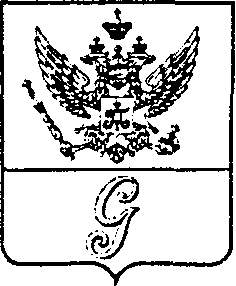 СОВЕТ ДЕПУТАТОВ МУНИЦИПАЛЬНОГО ОБРАЗОВАНИЯ«ГОРОД ГАТЧИНА»ГАТЧИНСКОГО МУНИЦИПАЛЬНОГО РАЙОНАЧЕТВЕРТОГО СОЗЫВАРЕШЕНИЕот 25 мая 2022 года                                                                                                    № 23 О внесении изменений в решение совета депутатов МО «Город Гатчина» от 01.12.2021 №58 «Об утверждении прогнозного плана (программы) приватизации имущества МО «Город Гатчина» на 2022 год и плановый период 2023-2024 годы» В соответствии с Федеральным законом от 21.12.2001 №178-ФЗ «О приватизации государственного и муниципального имущества», Федеральным законом от 06.10.2003 № 131-ФЗ «Об общих принципах организации местного самоуправления в Российской Федерации», статьями 47.2, 47.3, 48 Федерального закона от 25.06.2002 N 73-ФЗ «Об объектах культурного наследия (памятниках истории и культуры) народов Российской Федерации», Уставом МО «Город Гатчина», учитывая приказ комитета по сохранению культурного наследия Ленинградской области от 03.02.2021 №01-03/21-10 «О включении в Перечень выявленных объектов культурного наследия, расположенных на территории Ленинградкой области, объекта, обладающего признаками объекта культурного наследия «Жилой дом», 1902 год, местонахождение объекта: Ленинградская область, Гатчинский муниципальный район, Гатчинское городское поселение, г. Гатчина, ул. Карла Маркса, д.9А», совет депутатов МО «Город Гатчина»Р Е Ш И Л: Внести изменения в решение совета депутатов МО «Город Гатчина» от 01.12.2021 №58 «Об утверждении прогнозного плана (программы) приватизации имущества МО «Город Гатчина» на 2022 год и плановый период 2023-2024 годы» (в редакции решения от 27.04.2022 №18), дополнив приложение к решению следующими пунктами: пунктом 11 следующего содержания: «11. Нежилое здание, расположенное по адресу: Ленинградская область, г. Гатчина, ул. Карла Маркса, д.9а, площадью 431,8 кв. м с кадастровым номером 47:25:0102034:54, этажей 2 с земельным участком, расположенным по адресу: Ленинградская область, г. Гатчина, ул. Карла Маркса, д.9а, площадью 634 кв. м, с кадастровым номером 47:25:0102008:13.»;пунктом 12 следующего содержания: «12. Деловая древесина: характеристика бревен: длина 6 метров, диаметр 10-46 см, древесина уложена в штабель в количестве 1471 бревно хвойных пород делового круглого леса, ориентировочный объем 700 кубических метров.»Настоящее решение вступает в силу со дня официального опубликования в газете «Гатчинская правда», подлежит размещению на официальном сайте ГИС Торги в сети «Интернет» www.new.torgi.gov.ru и официальном сайте МО «Город Гатчина».Глава МО «Город Гатчина» - Председатель совета депутатовМО «Город Гатчина»                                                                    В.А. Филоненко                                                                  